Cell	Biology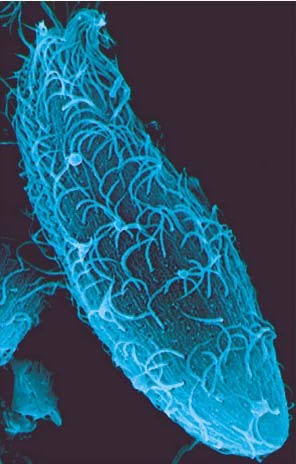 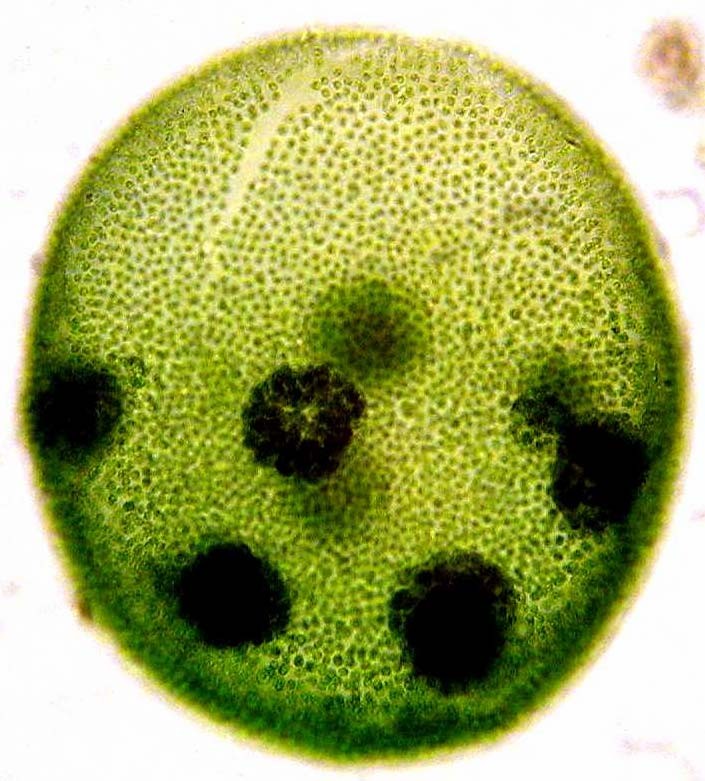 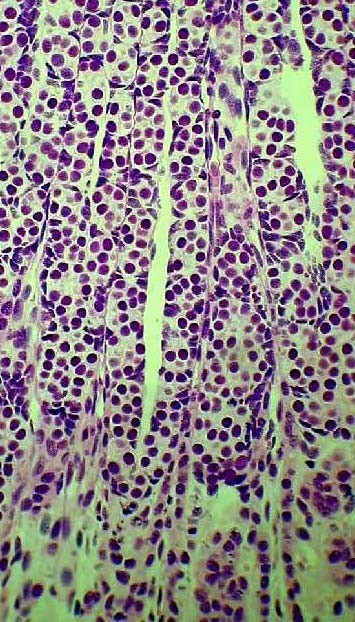 A cell is chemical system that is able to maintain its structure and reproduce.	Cells are the fundamental unit of life.	All living things are cells or composed of cells.1The interior contents of cells is the cytoplasm.	The cytoplasm is isolated from the surrounding environment by the 	 	. There are two fundamentally different forms of cells. 	 cells - relatively simple cells - lack nuclear membrane and many organelles - bacteria and their relatives are all prokaryotic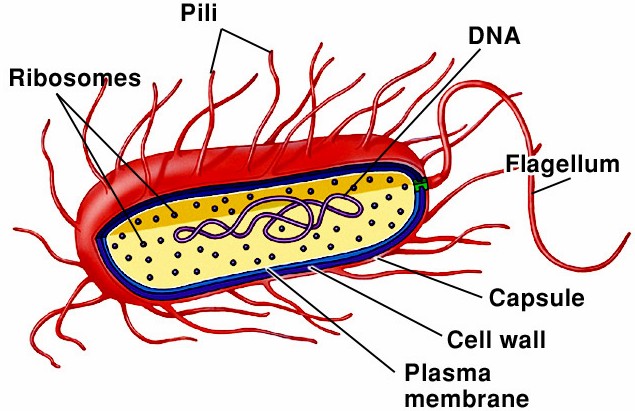 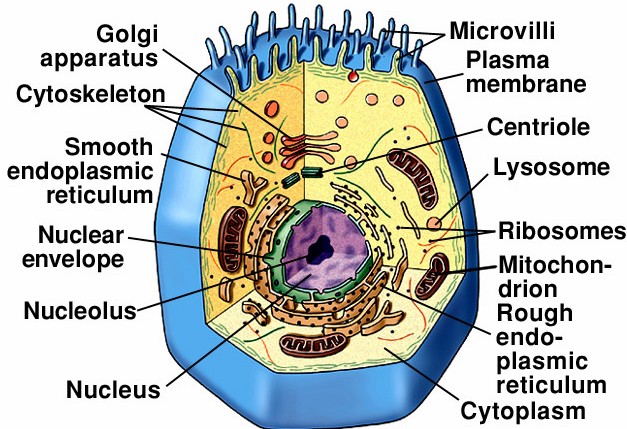  	 cells - more complex cells - have a nucleus and many organellesall cells of plants, animals, fungi, and protists2Cells and organellesMost cells are smallProkaryotic: 1-10 m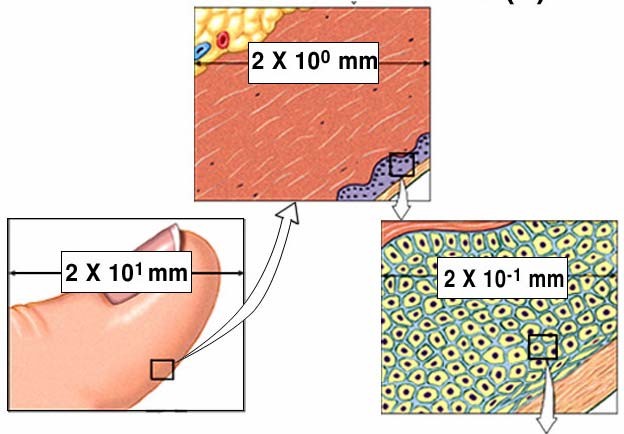 Eukaryotic: 10 - 100 m(1 m = .001 mm)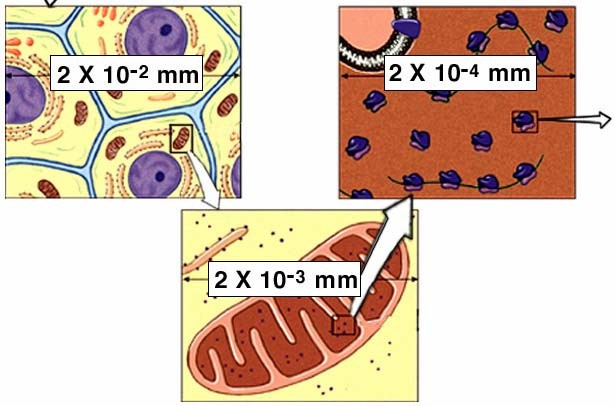 3Organelles, Macromolecules, & Atoms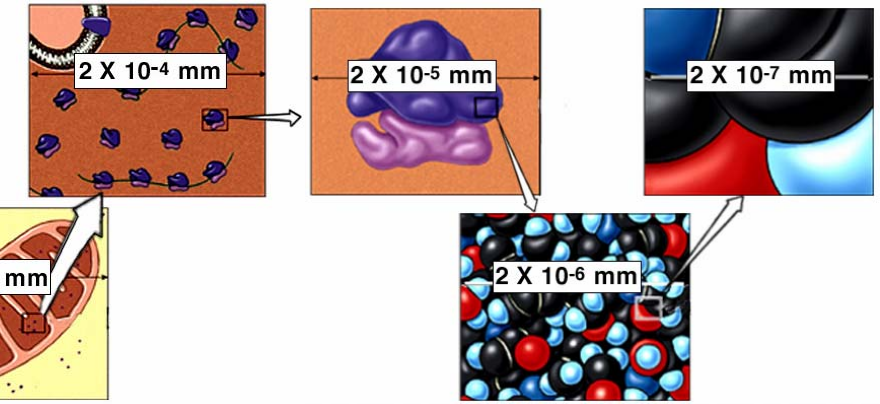 4Why are cells small?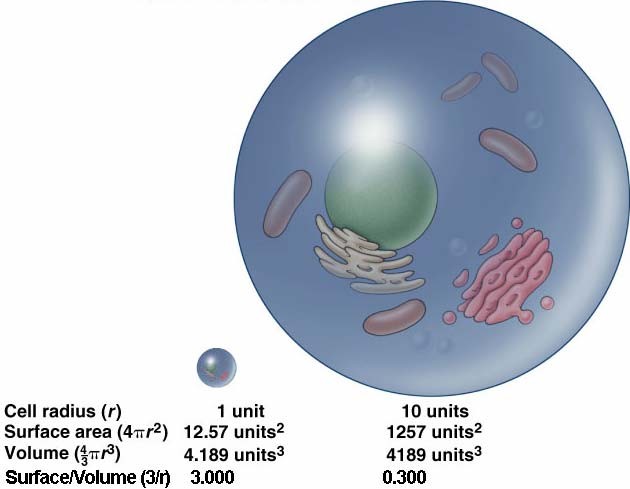 As cell size increases the volume increases much faster than the surface area.Cells obtain nutrients, gain information and rid waste through their plasma membrane.As cell size increases, a cell’s ability to exchange with its environment becomes limited by the amount of membrane area thatis available for exchange.	5Robert Hooke - 1665 - using an early microscope viewed cork and saw many repeating box-like structures and called them “cells.”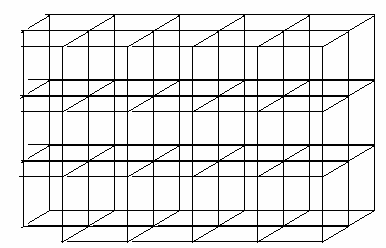 What he saw were spaces surrounded by walls thatonce contained livingcells.	Since Hooke’s first observationswhat is known about cells hasincreased greatly.6Cell TheoryCells are the fundamental unit of life - nothing less than a cell is alive.All organisms are constructed of and by cells.All cells arise from preexisting cells.	Cells contain the information necessary for their own reproduction.	No new cells are originating spontaneously on earth today.Cells are the functional units of life.	All biochemical processes are carried out by cells.Groups of cells can be organized and function as multicellular organismsCells of multicellular organisms can become specialized in form and function to carry out subprocesses of the multicellular organism.7Prokaryotic cell structuresmall, with a plasma membrane surrounded by a rigid cell wall -in many the cell wall is made of  	 cross-linked with polypeptidesa carbohydratecell wall may be covered with a capsule made of polysaccharidesfew or no membrane enclosed spaces within the cytoplasm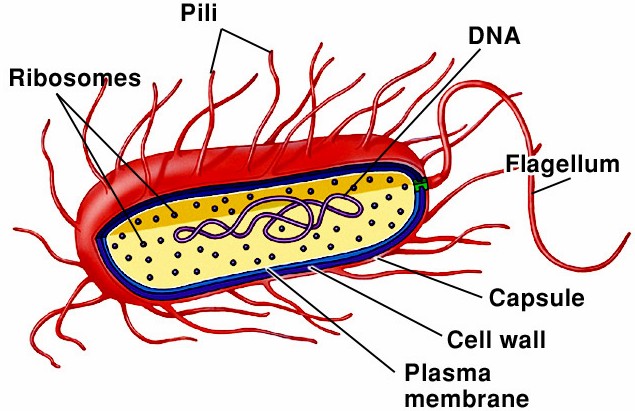 no nucleus - DNA is in a region called the nucleoidDNA is circular and naked (has no protein associated with it)8Bacteria often have flagella with a single protein core (flagellin) that they can use to move in a rotary corkscrew like fashionThe rotary motor of prokaryotic flagella is powered by proton flow through the cell membrane.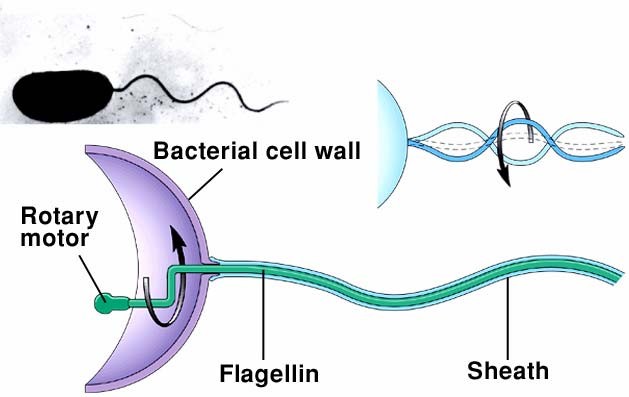 Rotating structures are rare in nature.9Membrane enclosed spaces allow cell functions to be compartmentalized and isolated from other functions. Prokaryotes lack membrane enclosed spaces in their cytoplasm.Some prokaryotes are photosynthetic.	The biochemical machinery for trapping light energy is contained within a highly folded plasma membrane.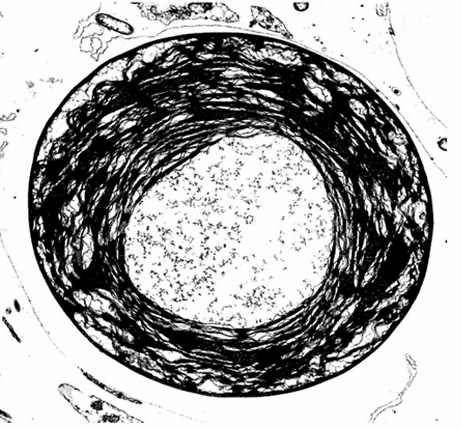 10Eukaryotic cell structurelarger, with a typical plasma membrane - some with a cell wallMany	 enclosed by membranes:and other interior spacesNucleus, Endoplasmic reticulum,	Golgi apparatus, Mitochondria, Chloroplasts, Lysosomes,Vacuoles, VesiclesCytoplasm with a cytoskeleton - protein tubules and fiberscell wall found in plants (cellulose), fungi (chitin), some protists  11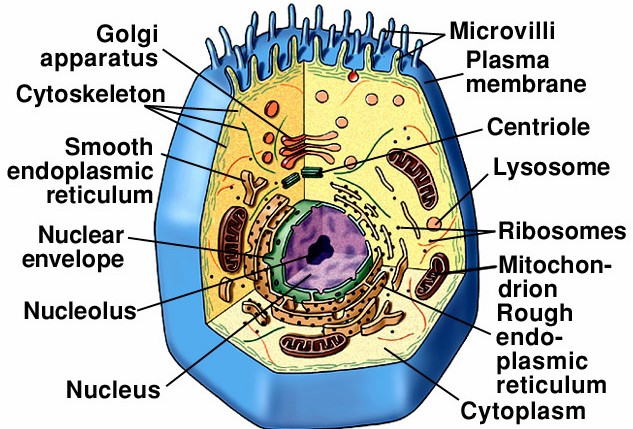 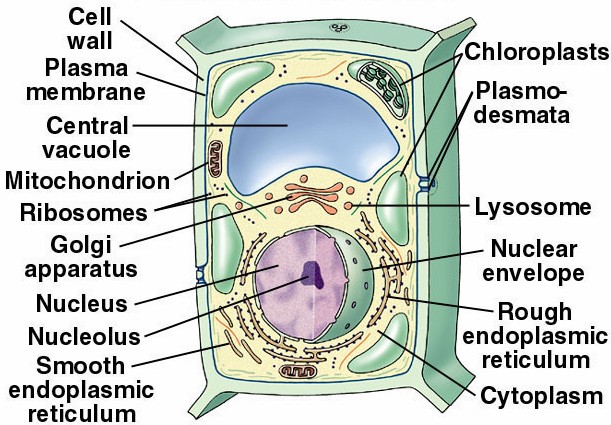 Cellular OrganellesNucleus - the largest and most obvious membrane bound compartment - controls cell activitiescontains the nucleolus - a darkened region where ribosomal RNA is synthesizedcontains chromosomes - consist of DNA wrapped around proteins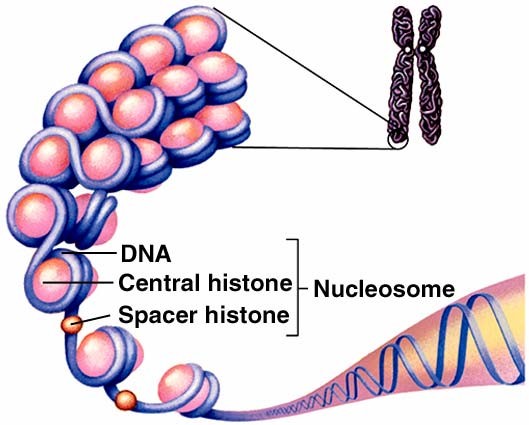 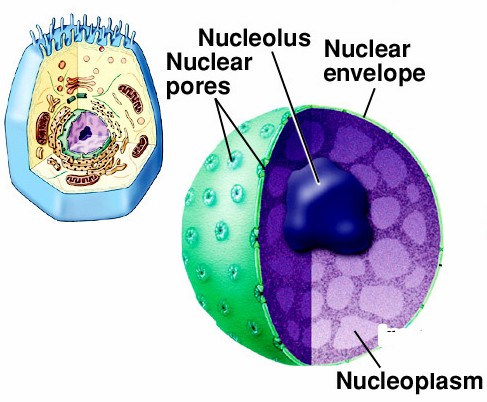 12Nucleus is surrounded by the nuclear envelope - a double membraneNuclear membrane has nuclear pores that control entry and exit of materials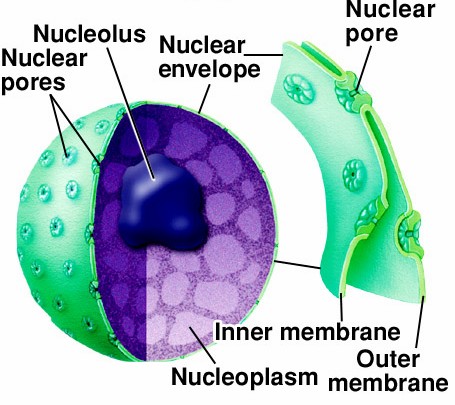 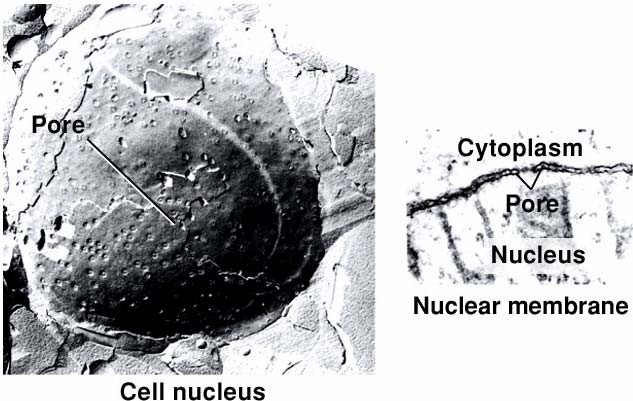 13Chromosome - “colored body”consists of both DNA and protein - seen as chromosomes when highly condensed in preparation for cell divisionAt other times the DNA and protein are threadlike andcalled	.The most common proteins are histones.	DNA is coiled around histones in a regular pattern that produces structures called nucleosomes.14Endoplasmic reticulum (ER) - a web-like series of membranes within the cytoplasm in the form of flattened sheets, sacs, tubes, creates many membrane enclosed spaces - spreads throughout the cytoplasm - has connections with the outer membrane of the nucleus and the plasma membraneinterior space is called the  	Functions: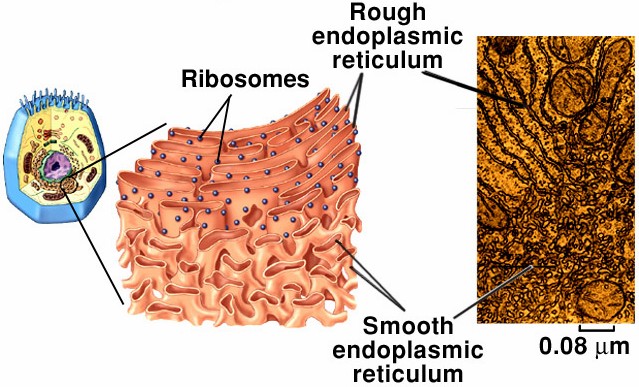 -circulation and transport-storage of proteins and minerals-synthesis of lipids, carbohydrates, and proteins-A large surface area for enzyme action.15Two types of ER - rough and smoothrough ER - studded with ribosomes site of synthesis of many proteins all ribosomes on rER are actively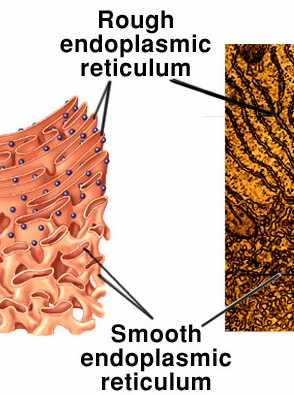 involved in protein synthesis -smooth ER - site for synthesis of steroids and other lipidsCa++ storage in muscles detoxification of drugs, toxins,alcohol (especially in liver)The highly convoluted surface provides a large surface area for enzymatic activities.	Many enzymes are imbedded in the membranes.16Ribosomes - protein synthetic machinery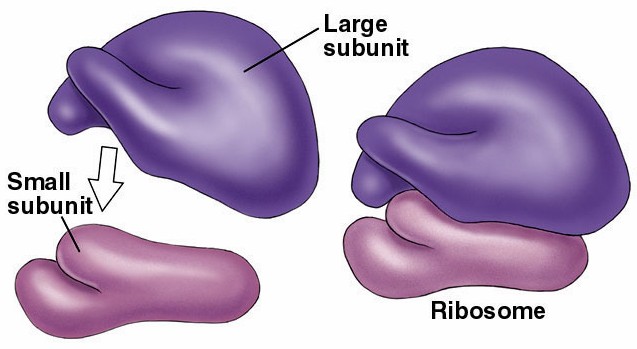 two subunits - large and small - each made of protein and ribosomal RNA (rRNA)subunits associate when they are synthesizing proteins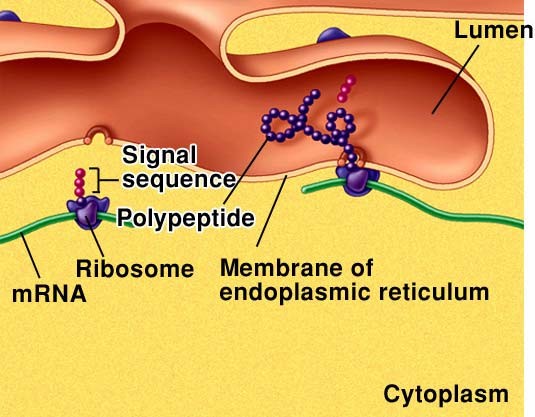 protein synthesis occurs on ribosomes that are free-floating in the cytoplasm and on ribosomes attached to ERrRNA is synthesized in the nucleolus17Golgi Apparatus -a collection of membranes associated with the ER composed of flatten sacs called  	concentrates and packages proteins synthesized on the ER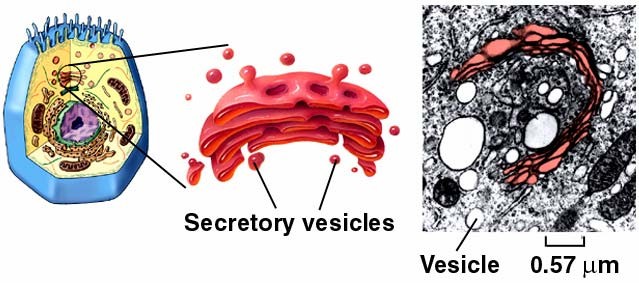 The Golgi is functionally associated with the ER.18Proteins synthesized on the ER are concentrated internally and transport vesicles are budded offTransport vesicles fuse with the Golgi, dump their contents into the GolgiGolgi packages proteins in vesicles so that they may be excreted from the cell, or used within the cell.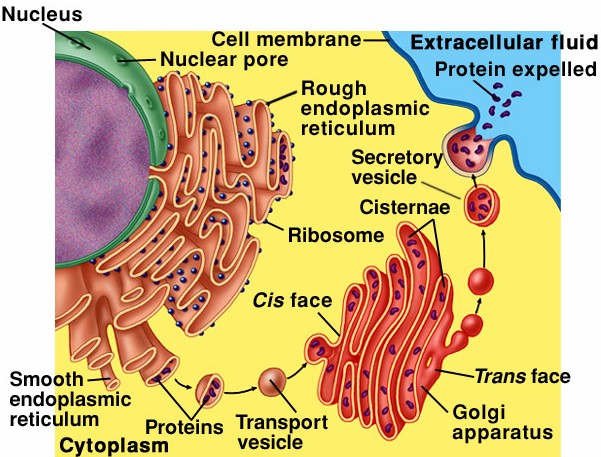 Secretory vesicles - used for excretion - leave the Golgi and move to plasma membrane where they fuse and dump their contents outside - seen in manyglands	19The Golgi Apparatus also forms lysosomesLysosomes - vesicles filled with digestive enzymes - used for intracellular digestionParticles can be taken into cell by phagocytosis and vesicle fused with lysosome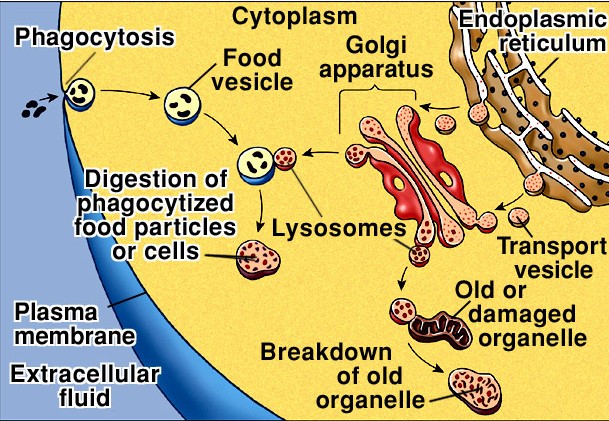 The components of organelles can be recycled after digestion by lysosomes20Microbodies: Peroxisomes and Glyoxisomesvesicles that form through growth and division within the cytoplasmGlyoxisomes are found in plants - contain enzymes that convert fats into carbohydrates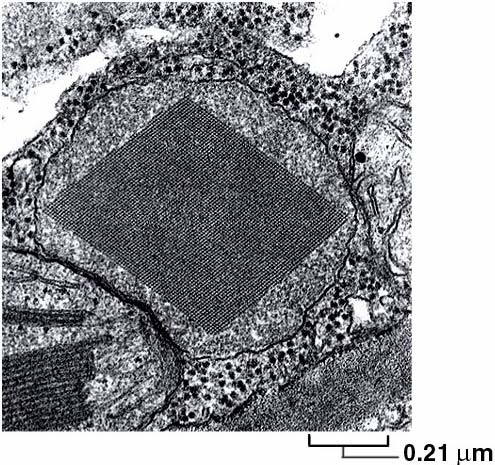 Peroxisomes - used for removing reactive compounds from the cytoplasm - create H2O2 as a byproduct and degrade it with the enzyme catalase21Mitochondria - cellular powerhouses - the site of much of the energy harvest by cellshave double membrane structure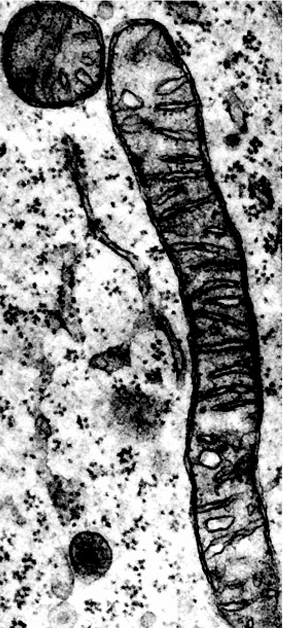 inner membrane folded into inward projections called cristaetwo spaces within the mitochondrion -the matrix and the intermembrane space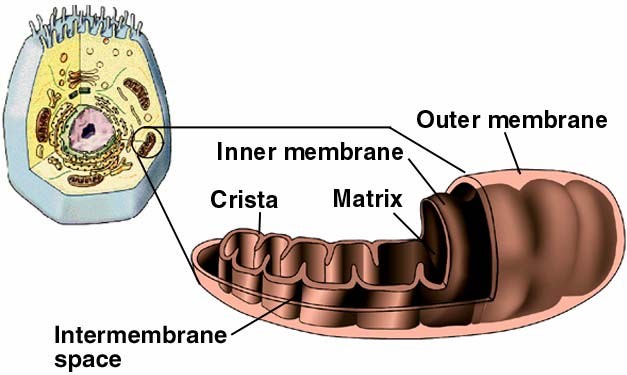 22Mitochondria -The site of oxygen consumption within cellsHave their own DNA that is similar to prokaryotic DNAHave their own ribosomes that are similar in construction to prokaryotic ribosomesSynthesize many, but not all, of their own proteinsMitochondria replicate by binary fission - similar to prokaryotic cell division23Chloroplasts - sites of photosynthesis - in nearly all plants and some protiststrap light energy and convert it into chemical energyhave double membrane structure - inner space is the stroma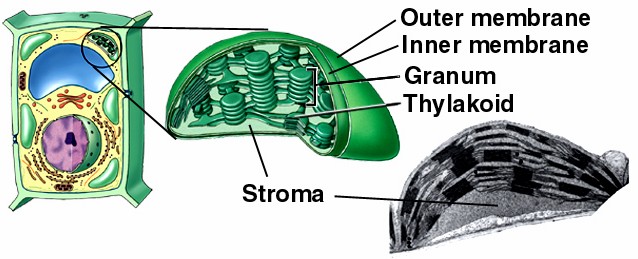 Within the stroma have a series of stacks of flattened membrane structures called thylakoids - the stacks are calledgrana	The light energy trapping molecules of photosynthesis are found in the membranes of the thylakoids.24Chloroplastshave their own DNA, similar to prokaryotic DNACan synthesize many of their own proteins using prokaryote-like ribosomesSynthesize many, but not all, of their own proteinsReplicate through division similar to prokaryotic cell divisionChloroplasts can take on other functionssynthesize and store starch in roots and tubers have pigments and give fruits ripened color25Centrioles - are part of specialized region of the cell called thecentrosome (cell center)found in animals and most protists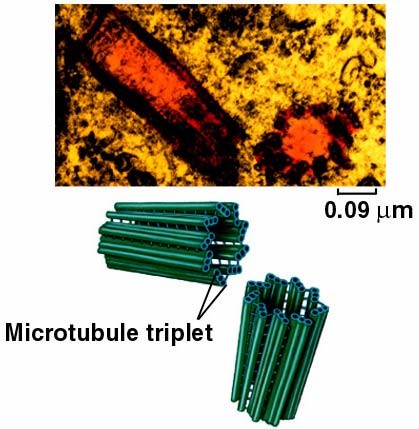 the centrioles are involved in the production of microtubulesmicrotubules have many functions including moving chromosomes during cell divisioncentriole structure - 9 triplets of microtubules surrounding a hollow core -similar to the basal body of flagella26Cytoskeleton - scaffolding of proteins that transport materials, position and move organelles, maintain and change cell shape, and organize enzymes into functional associations3 components - actin filaments, microtubules, andintermediate filaments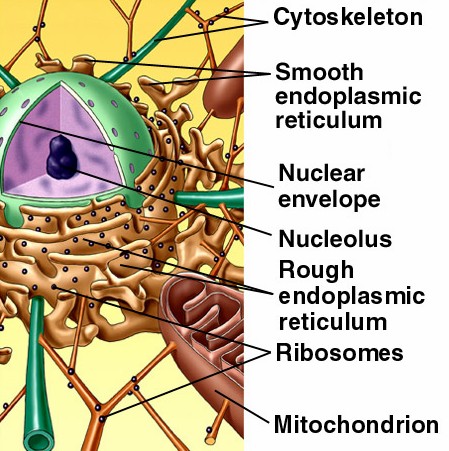 all are polymers of smaller protein subunits - lengthen through additionof polymer subunits, shorten through27actin filaments - involved in cell movements and in membrane deformations - smallest components of the cytoskeletonmicrotubules - hollow tubes made of proteins called tubulins responsible for cell movements and movements of organelles within the cytoplasm, movement of chromosomes during cell division - largest components of the cytoskeleton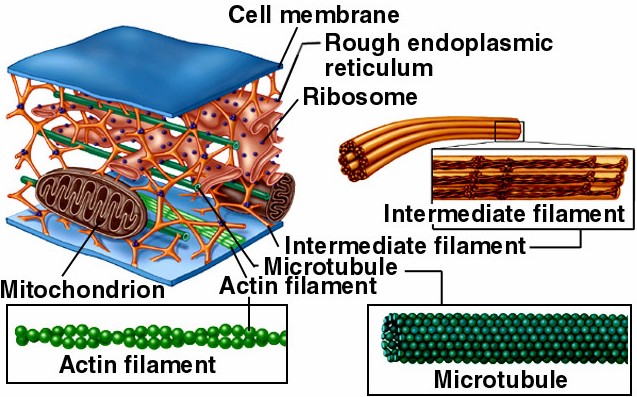 intermediate filaments- 8 stranded protein fibers - play a role in cell structure, anchoring organellesand in transport of materials within the cytoplasmanchor neighboring cells to each other in tissues28Flagella and Cilia - cellular appendagescan propel cells or propel materials over the cell surface cells that have flagella have few (usually 1 or 2)cells that have cilia have many - covering the surface flagella move with whip-like movements to propel the cell cilia have a more regular stroke and groups of cilia appear tomove in unison, resulting in a wave-like motion flagella 5 to 20x longer than cilia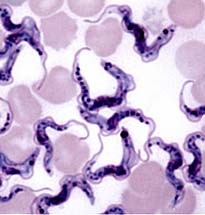 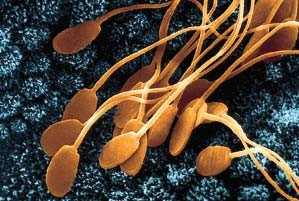 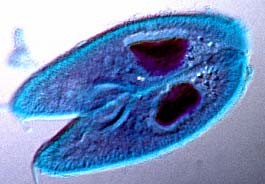 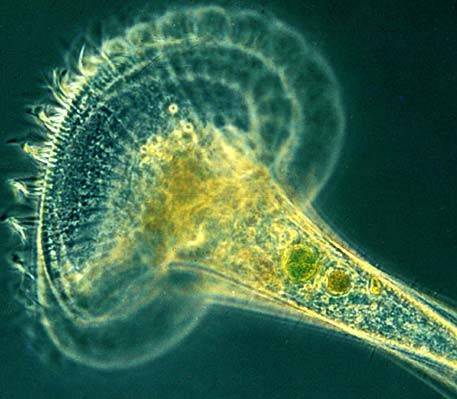 29Structure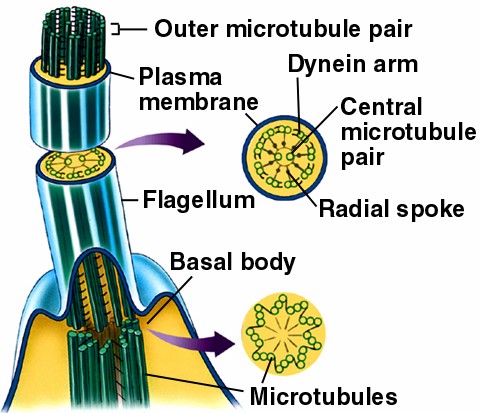 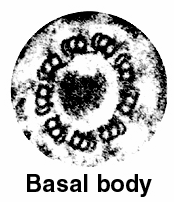 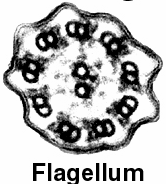 has basal body with 9 + 0 structure of microtubulesflagellum is membrane bound with pairs of microtubules in a 9+2 patterneach pair of tubules has short arms of another protein - dynein -that extend to neighboring tubulesmovement of the flagellum is produced by sliding of the microtubule pairs30Plant Cells have, in addition to the collection of organelles found in other groups, a central vacuole for storage and for producingpressure inside the the cell.The central vacuole is usually filled with water and solutes. A high solute concentration draws water into the vacuole, expanding the vacuole and the cell.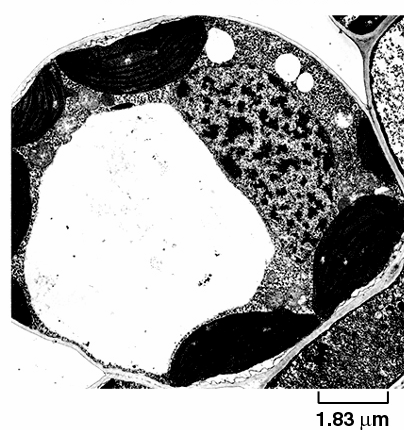 Because plant cells are enclosed by a cell wall, the expansion of the vacuole can exert pressure on the cell without causing the cell toburst.	31Plants have cell walls made of cellulose.During cell division plant cells build dividing walls between the two new cells called the cell plate.	An adhesive layer - the middle lamella - is laid down between the new cell walls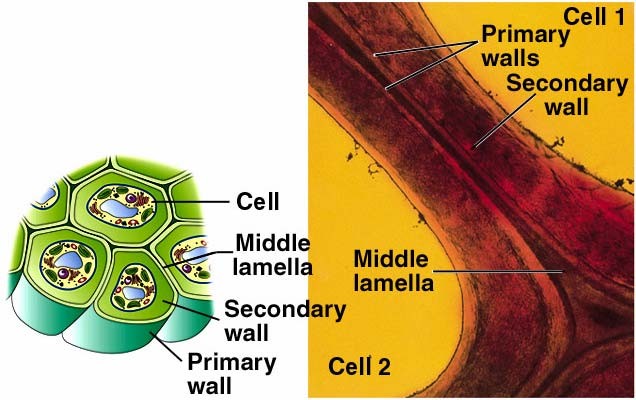 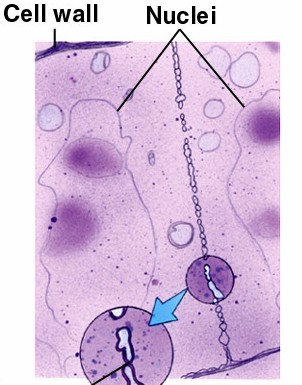 Cell walls can be thickened through the addition of materials tothe inside of the primary cell wall.	32Where did Eukaryotic Cells come from?The oldest rocks with evidence of fossil cells date to 3.5 billion years. The oldest rocks with cells large and complex enough to be eukaryotic date to 1.0 billion years.For 2.5 billion years only prokaryotic cells existed on earth.The best hypothesis for the origin of eukaryotic cells was proposed by Lynn Margulis in the early 1970s.	This hypothesis is now called the 	 	.Eukaryotic cells appear to be the product of a collaboration among different types of prokaryotic cells. Some prokaryotic cells became the host for other prokaryotic cells that lived inside them.	Some of the complex organelles of eukaryotes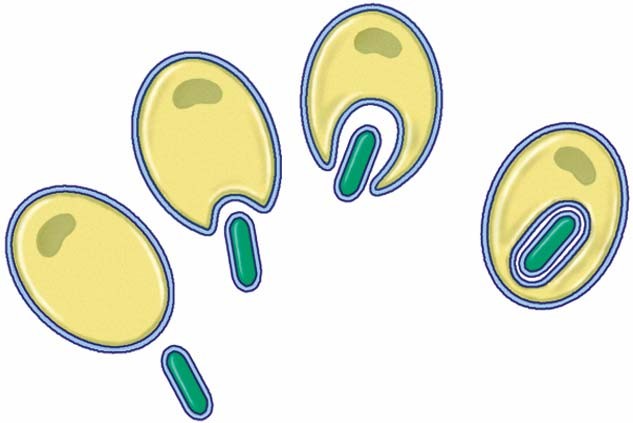 provide evidence for this theory.	33Mitochondria and chloroplasts appear to be the direct descendants of energy producing bacteria.	Mitochondria are the descendants of bacteria that were capable of oxidative respiration. Chloroplasts are the descendants of photosynthetic bacteria.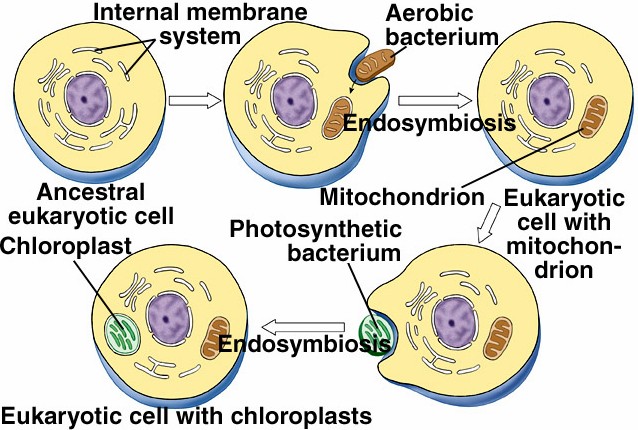 34Evidence:Both have their own DNA and ribosomes that are similar to those found in prokaryotes. Both make many of their own proteins and both multiply in a fashion similar to prokaryotic cell division.Both are double membrane organelles - the inner membrane descended from the ancestral guest cell, and the outer membrane descended from the vacuole membrane that was formed around the guest.Other organelles may also be the product of endosymbiosis. Some centrioles and basal bodies have naked DNA as part of their structure.There are many modern examples of endosymbiosis involving organisms that can live together or live independently.	The same was probably true of the ancestors of endosymbiotic organelles inthe distant past.                                                                                                                                  35Reference: https://www.nicholls.edu/biol-ds/biol155/Lectures/Cell%20Biology.pdf 	